Kernwaarden			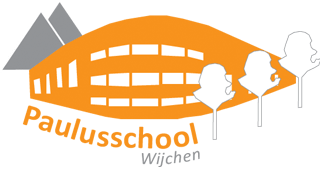 De kernwaarden vertaald naar concreet gedrag voor teamleden, ouders en kinderen:SAMENVERTROUWENIedereen hoort erbij!Ik kan groeienWe leren met en van elkaarWe hebben vertrouwen in ons zelf en elkaarWe kennen elkaars kwaliteiten en maken daar gebruik vanIk geef opstekers, tips en topsWe maken samen plezierIk durf te kiezenVERANTWOORDELIJKHEIDVEILIGHEIDIk blik terug op mijn leren, denken en doenWe praten vriendelijk met elkaarWe geven iedereen de kans om zelf te leren en te ontdekkenIk respecteer mezelf  en de ander en geef  grenzen aanIk luister en stel vragen om te begrijpenIk deel wat belangrijk voor me isIk zorg ervoor dat iedereen zich fijn kan voelenWe zien er op toe dat iedereen zich aan de afspraken houdtIk zorg voor de veiligheid van mezelf en de ander